Pesterzsébet, 2014. február 16.Takaró Tamás, esperesJézus: „Velem Tettétek meg”Lectio: Máté evangéliuma 25; 31-40„Mikor pedig eljő az embernek Fia az ő dicsőségében, és ő vele mind a szent angyalok, akkor beül majd az ő dicsőségének királyiszékébe. És elébe gyűjtetnek mind a népek, és elválasztja őket egymástól, miként a pásztor elválasztja a juhokat a kecskéktől.És a juhokat jobb keze felől, a kecskéket pedig bal keze felől állítja. Akkor ezt mondja a király a jobb keze felől állóknak: Jertek, én Atyámnak áldottai, örököljétek ez országot, a mely számotokra készíttetett a világ megalapítása óta. Mert éheztem, és ennem adtatok; szomjúhoztam, és innom adtatok; jövevény voltam, és befogadtatok engem; Mezítelen voltam, és megruháztatok; beteg voltam, és meglátogattatok; fogoly voltam, és eljöttetek hozzám. Akkor felelnek majd néki az igazak, mondván: Uram, mikor láttuk, hogy éheztél, és tápláltunk volna? vagy szomjúhoztál, és innod adtunk volna? És mikor láttuk, hogy jövevény voltál, és befogadtunk volna? vagy mezítelen voltál, és felruháztunk volna? Mikor láttuk, hogy beteg vagy fogoly voltál, és hozzád mentünk volna?És felelvén a király, azt mondja majd nékik: Bizony mondom néktek, a mennyiben megcselekedtétek eggyel az én legkisebb atyámfiai közül, én velem cselekedtétek meg.”Kedves Testvérek! Minden ember életében vannak nagy események, nagy történések, amelyek mégis az idő múlásával elhalványulnak és a szemünkben, a lelkünkben a jelentőségüket elveszítik. Emlékszem rá, mikor érettségire készültem, úgy gondoltam a világ legnagyobb dolga történik velem. Ma már alig emlékszem rá, pedig milyen fontosnak gondoltam. Így voltam a diploma szerzéssel. Aztán így van az ember a házasságkötéssel, magával az esküvő eseményével. És aztán egy csomó ilyen nagy-nagy esemény, amire nagy drukkal, nagy energiákkal, nagy odaszánásokkal készül az ember, mégis a múló évekkel egészen elhalványulnak. Elveszítik azt a nagy jelentőségüket, amelyet akkor éreztünk, amikor azok a dolgok megtörténtek velünk. És vannak ugyanakkor egészen kis események, tulajdonképpen mellékes, nem fontos mozzanatok, amelyek pedig mégis valamiért nagyon mélyen rögzülnek, sőt felerősödve emlékezünk, gondolunk rájuk sokszor életünk végéig. Mindnyájan ismerjük ezt a két dolgot, hogy nagy események, amelyek idővel elhalványulnak, és egészen apró dolgok, amelyek élesen mégis ott élnek bennünk sokszor életünk végéig, kitörölhetetlenül, megmásíthatatlanul. Ki ne tudná, mit jelent ez az érzés, hogy például valamit jóvátehetetlenül elrontottam, vagy valamit megmásíthatatlanul elmulasztottam. És soha többé nincs és nem lesz rá lehetőség, hogy ezen változtassak. Elrontottam, elhibáztam, elmulasztottam, lekéstem valamit, néha egészen kicsi dolog ez, és mégis végtelenül tud fájni, és nagyon tud vádolni. Mondok először pici, apró dolgokat. Bár manapság már kevésbé divat, de egy levél megírása, amit oly sokszor végiggondoltam, és mégis elmulasztottam és egyszer rám szakadt ennek a terhe. Valakinek a meglátogatása, akihez tudtam, hogy el kell mennem, világosan éreztem, és nem mozdultam. Egy bocsánatkérés, amit egy adott pillanatban Isten Szent Lelke szorongat bennem, és mégsem teszem meg. És egy barátság szakad meg, egy kapcsolatnak lesz vége. És egyszer csak ez a pici mozdulat fájón ráül a lelkemre és ott marad életem végéig. Egy vallomás, amit szerettem volna elmondani, ott volt már a számon, és soha nem mondtam el, és soha többé el nem mondhatom. Mindannyiunk szíve őriz ilyen titkokat. Mindannyiunk szíve őriz ilyen emlékeket. És sokszor mennyi keserűség, mennyi fájdalom, mennyi szomorúság kapcsolódik ezekhez, amiket ezzel az egy szóval lehet összefoglalni önmagunk számára: jóvátehetetlen. Nem tudom többé jóvátenni. Elmulasztottam, elhibáztam, mert féltem, mert siettem, mert végig nem gondoltam, és soha többé nem tudok változtatni rajta.És ott van testvérek az elmulasztott mozdulat, elmulasztott szó kimondása, sokak számára azt jelenti, hogy az egész életemre úgy tekintek, hogy tönkrement. Mert nem tudok változtatni rajta többé. És olyan teherként terhelődik rám, hogy azt élem meg, ha én akkor nem ezt mondom, vagy mondom, nem ezt teszem, vagy teszem, akkor az egész életem más lenne. De elmulasztottam. Elhibáztam. És jóvátehetetlenül elmúlt. Közös tapasztalásunk ez, közös élményünk ez mindannyiunknak. Mit tegyünk, mit tehetünk, ha átélem, ha rám nehezedik, hogy visszavonhatatlanul, megmásítatlanul, és jóvátehetetlenül elrontottam valamit, elmulasztottam valamit és tudom, hogy soha többé változtatni azon nem tudok, és fáj, és rettenetesen fáj? Mit is szoktunk tenni ilyenkor, ha valami a bensőnket égeti a mulasztásunk miatt? Mit is szoktunk csinálni ezekkel a terhekkel? Mikor átélem, hogy valamit elhibáztam és nem tudok rajta változtatni? Mert meghalt az a valaki, mert az idő továbbvitte az eseményeket és nem tudom visszacsinálni. A legalapvetőbb dolog, amit ilyenkor teszünk, az az hogy igyekszünk elfelejteni. Nem gondolni rá. Jobb, ha eszembe sem jut. Jobb, ha fel sem idéződik. Elmúlt, elmúlt. Megpróbáljuk valamiképpen elnyomni magunkban. S ha valakivel megosztjuk ezt a gondunkat, rendszerint ezt a végtelen buta tanácsot adja: „Ne gondolj rá!” Mintha magamtól akarnék újra, és újra gondolni rá. Megpróbáljuk a tudatalattiba vagy a lelkünk mélyébe betuszkolni, abban a reménységben, ha elég mélyre jut, többé nem jön elő. De mindig előjön. Sokszor vulkanikus erővel robbanva jön elő. Az ilyenek lesznek neurotikusok. Az ilyeneknél jelentkeznek a pszichés zavarok. Mert hiába akartam elfelejteni, lelkemben mélyre nyomni, nem ment. Manapság a pszichológia szakmája azt a tanácsot adja, hogy a jóvátehetetlen és már mögöttem lévő, visszavonhatatlanul elrontott dolgaimra nézve az az első szempont, hogy bátran nézzek szembe vele. Ne próbáljak elmenekülni előle. Ne próbáljam a tudat alattimba lenyomni. Ne próbáljam a lehetetlent, hogy majd úgyis elfelejtem, mert nem fog menni. És eddig egyetértek a pszichológiával. De így folytatja: Hanem próbáld meg feldolgozni, megemészteni. Ezzel viszont az a baj, hogy amit megemésztünk, az bemegy és bennem marad. Akkor mi történik? Testvérek! Rendszerint az történik, hogy elítéljük önmagunkat a jóvátehetetlenül elmulasztott és elrontott dolgainkért. És nem tudunk magunknak megbocsátani. És szabadulni sem tudunk önmagunk vádja súlya alól.Nagyon sok hívő ember, magamról tudom, ugyanezt éli át. Mi az Úristen elé visszük az úrvacsorában, egy bűnvalló imában mulasztásaink vétkét. Mégis azt éljük át, hogy mert nem tudok önmagamnak megbocsátani, rajtam marad. Bár tudom, hogy Isten megbocsátott, mégis ott marad valamiképpen a teljes bocsánat hiányának a súlya rajtam. Hogy történhetett ez így? Igen, mert ha elmondjuk a bűnbánó imádságainkat, és letesszük az úrasztalánál az Úristen kezébe, de nem érezzük, de nem éljük meg, nem éljük át, hogy van bocsánat, teljes bocsánat van, akkor újra és újra gyötrődni fog a lelkünk. Ugye ismered ezt? Hogy jársz az Úr előtt, és mégis. Van valami megoldás? Van valami kiút? A jóvátehetetlent elfelejteni és lelkileg feldolgozni nem lehet. Egyik sem eredményes igazán. Elmulasztottam, elrontottam, most már az életem végéig szenvednem kell? Vagy van valami megoldás? Testvérek, hogy jobban értsük és rácsodálkozzunk Isten mégis van megoldására, elmondom egy írónak ebbe a helyzetbe jutva azt az írását,  amelyet mint gyönyörű evangéliumi megoldás felfedezett, és legvégül elmondom magát az örömhírt, az evangéliumot. Röslernek hívják ezt az írót. Már nem él. Írt egy kis tanulmány könyvecskét, azzal a címmel, hogy Anyák akiket nem ismerek. A történet Bécsben játszódik, és azzal indul, hogy az író kikíséri az öreg édesanyját a Nyugati Pályaudvarhoz, a vasúthoz. Előre megveszi édesanyjának a jegyet, aztán átnyújtja ott a peronon, és azt mondja: „Édesanyám, ne haragudjon, tudja, milyen sok dolgom van. Sietnem kell. Szaladnom kell.” És aztán elmondja az ilyenkor szokásos mondatokat: „De majd találkozunk, majd megbeszéljük” És elrohan. És az édesanyja tudja, hogy a fia mindig rohan. Igazán nem érnek rájuk. Egy pár nap múlva várta haza az édesanyját, de csak egy távirat érkezett: „Váratlanul, szívelégtelenségben meghalt.” És akkor rászakadt minden. Minden, amit elmulasztott. Minden, amit soha többé visszahozni nem tud. Rászakadt, hogy miért nem maradtam végig ott? Megint szaladtam, siettem, miért nem vártam meg, míg a vonat kigördül a pályaudvarról? Miért nem látta öreg, szomorú, magányos édesanyját, ahogy még integet a fia után? És mert megint szaladtam, el sem tudta mondani az ilyenkor szokásos mondatát: „Kisfiam! Húzd össze a sálat a nyakadon! Meg ne fázz!” Iszonyatos szorító, fájdalmas, gyötrő érzések kínozták. Mint mindenkit, aki valamit utólag tudja, valamiről végérvényesen elmulasztott. Megpróbálta, hogy nem gondol rá. De mindig eszébe jutott, ahogy nézett ki az ablakon az öreg édesanyja, és hiába kereste a fiát. Aztán megpróbálta valamiképpen a dolgokat megmagyarázni önmaga számára. Na de hát munkába kellett mennem! Nagyon fontos volt, hogy odaérjek. Nem lehetett! Szerettem volna, de igazán nem volt rá módom. Mennem kellett. Akkor nem tudtam ott maradni. De hiába próbálta, felmenteni magát nem tudta.És ebben az önvádas gyötrődésben ráérzett egy különös megoldásra, ami számára a megoldást elhozta. És máris az olvasott bibliai igénél vagyok, Jézus szavainál. Mert ez a férfi a vezeklés egy különös módját magára nézve megtalálta, igei megoldást talált. Attól kezdve, hogy megértette, hogy mit kéne tennie, minden nap vagy reggel, vagy késő délután kiment a pályaudvarra, és elindult a bent álló, indulásra váró vonat mellett, és öreg asszonyokat keresett a vonat ablaka mögött. Mindig talált szomorú, magányos öreg asszonyokat, akiket senki nem kísért ki, akiknek senki nem integetett. És mindig vitt egy szál virágot. Aztán beszédbe elegyedett ezekkel az ismeretlenekkel. Aztán mikor elindult a vonat, beadta a virágot. Aztán állt és integetett, amíg látta a vonatot. És ő úgy élte meg, hogy mindig az édesanyját vitte a vonat. Megrendítő történet. A felolvasott gyönyörű, nehéz, mély üzenetű példázat pedig az utolsó ítéletről szól. Arról, amit senki nem fog tudni kikerülni. Beül az Úr az ő királyi székébe, és maga elé állít minden embert. Az a példázat szól a keresztyén vezeklésről is. A jóvátehetetlenekért való igei megoldásról is. A kegyelmes Isten válaszáról is és az ő feloldozásáról is. Itt dobog Isten segítsége, irgalma, lehajlása mindannyiunkhoz. Ez a keresztyén vezeklés csodálatos példája, lehetősége és Jézus feloldása, feloldozása. Mert ő ezt mondta: „Bizony mondom néktek, aki megcselekedte eggyel az én legkisebb atyámfiai közül, az velem cselekedte meg.” Íme, az evangéliumi vezeklés módja, hogy ne kelljen egy életen át halálunkig gyötrő emlékekkel élnünk. Hogy ne kelljen azt átélnem, hogy végérvényesen és helyrehozhatatlanul elrontottam vagy elmulasztottam valamit. Milyen csodálatos Jézus feloldozása: „Énvelem tetted meg.” Jézus azonosul minden kis magányos, öreg édesanyával. És minden emberrel. Ha megtettem, ővele tettem meg. Az az író nem tudta, hogy ő Jézusnak is viszi a virágot. Nem tudta, hogy az ismeretlen öregasszonyokat simogató szava, Jézust is simogatja. „Ha megtettétek eggyel, énvelem tettétek meg.” Egy kicsit mindenki Jézusnak törleszt. Miközben tudjuk, hogy egészen törleszteni semmilyen mulasztásunkat soha nem tudjuk. Azért jön Jézus segítségül, hogy a mi hiányos törlesztéseinket kiegészítse Isten szemében egészen. „Énvelem tettétek meg.” Vezeklés és feloldozás evangéliumi módon. És most gondolj az édesapádra, édesanyádra, testvéredre, gyermekedre, jó barátra, és arra, amivel elkéstél, és arra, amit elmulasztottál végérvényesen és visszavonhatatlanul. És tedd meg azt valakivel Jézus kicsinyei közül. Legyen életformáddá az önzés helyett, a magadnak élés helyett a vezeklés így. Abban a bizonyosságban, hogy Jézussal teszed. Hiszen ő maga mondja: „Ha megcselekedtétek eggyel az én legkisebb atyámfiai közül, velem tettétek meg.” Íme, a biztos szabadító, örvendeztető jézusi feloldozás. Ámen!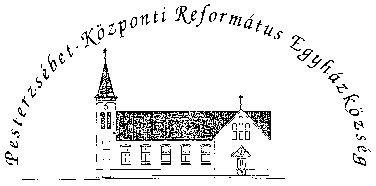 Pesterzsébet-Központi Református Egyházközség1204 Budapest, Ady E. u. 81.Tel/Fax: 283-0029www.pkre.hu1893-2014